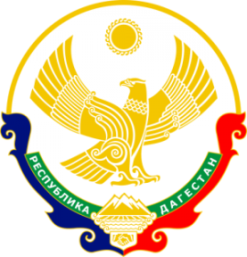 МИНИСТЕРСТВО ОБРАЗОВАНИЯ И НАУКИ РЕСПУБЛИКИ ДАГЕСТАНМКОУ  « Бугленская сош имени. Ш.И. Шихсаидова»с. Буглен  Буйнакский район  РД  368210 E-mail :shkola.buglen@mail.ruЧерез несколько дней наша страна празднует самый мужественный праздник, посвященный  ко Дню защитников Отечества.  В связи с этим в рамках реализации муниципальной целевой программы «Внеклассное чтение и развитие речи»20 февраля в Центре одаренности Буйнакского района прошла телепередача на тему «Day of the Defender of fatherland».В мероприятии приняли участие  учащиеся 8 школ, в том числе и МКОУ «Бугленская СОШ», которую представляли ученицы 9 класса Магомедова Мунира и Юсупова Азиза, ученицы 6 класса Гереева Лейла и Ибрагимова Азиза.  Мероприятие открыл руководитель Ассоциации учителей английского района  Акаев И.Ш. и поприветствовал участников. Далее учащиеся выступили с презентациями, музыкальными номерами и поздравительными открытками. Ученицы МКОУ «Бугленская СОШ» представили информационную презентацию о  предстоящем празднике о «  Дне защитника Отечества» и адаптацию песни «Идет солдат по городу» на английском языке.Уже второй год Ассоциация учителей английского языка  проводят телепередачи на английском языке «Let's Talk» с целью развития навыков устной речи и создания англоязычной среды для учащихся.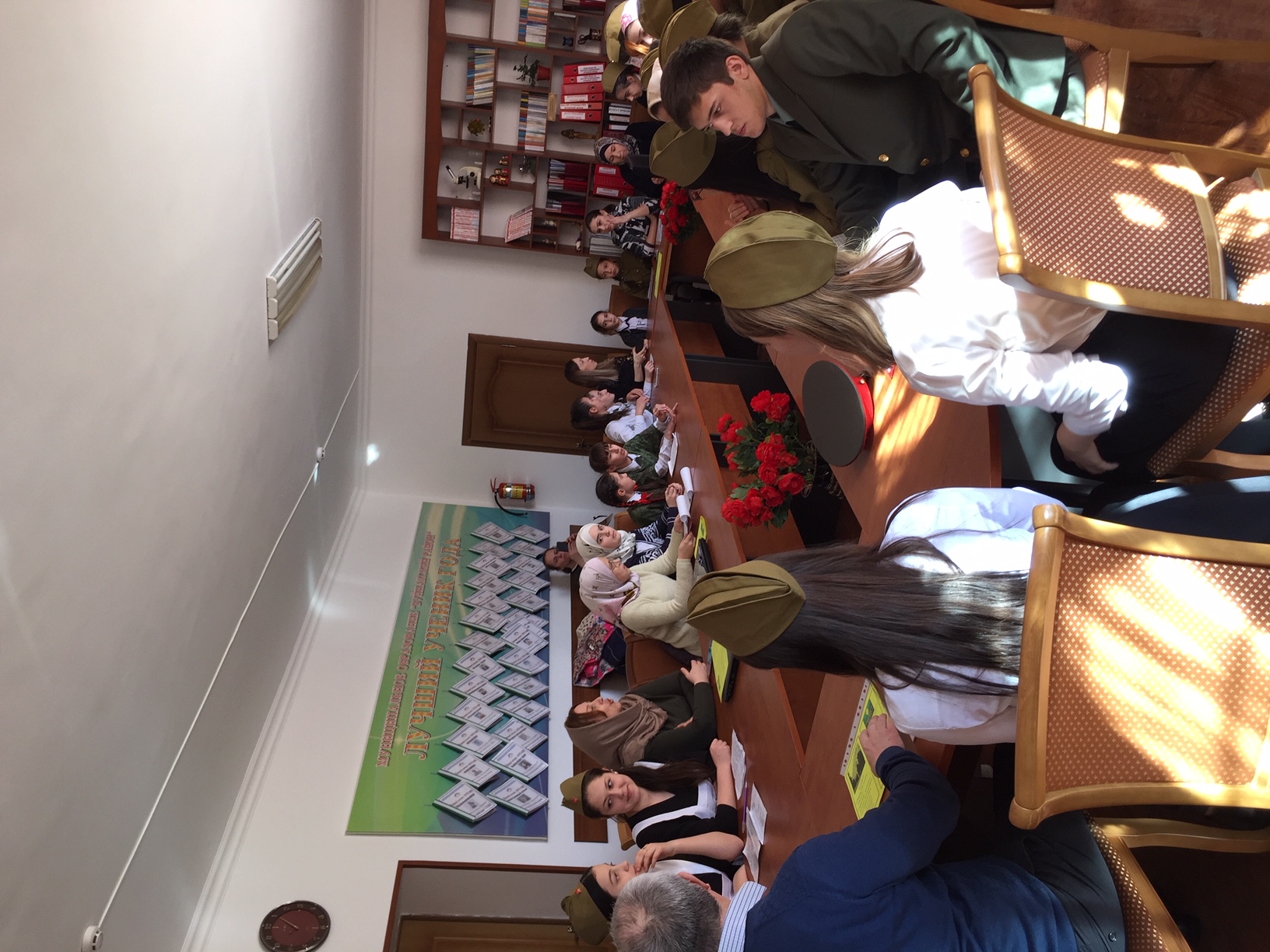 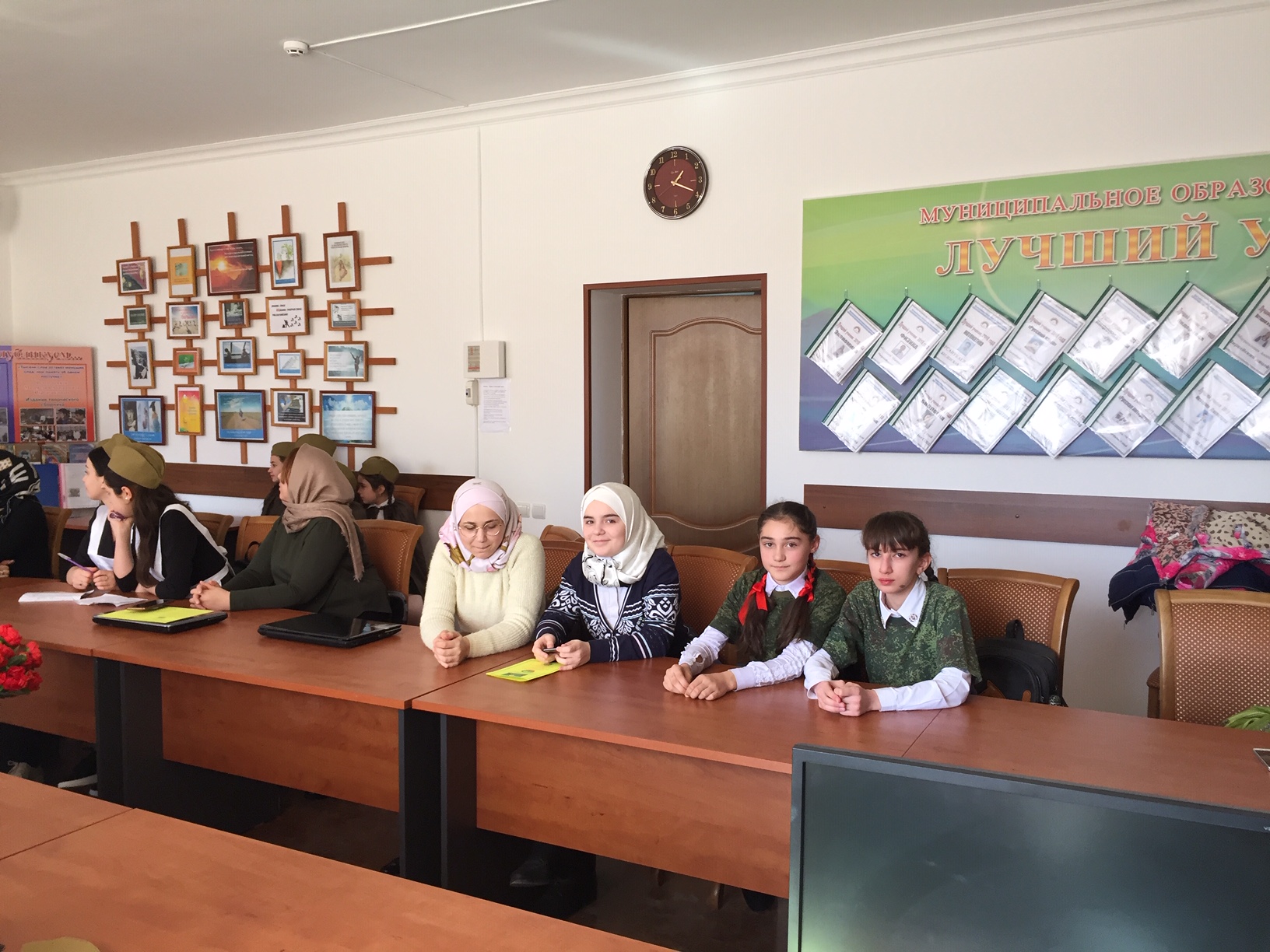 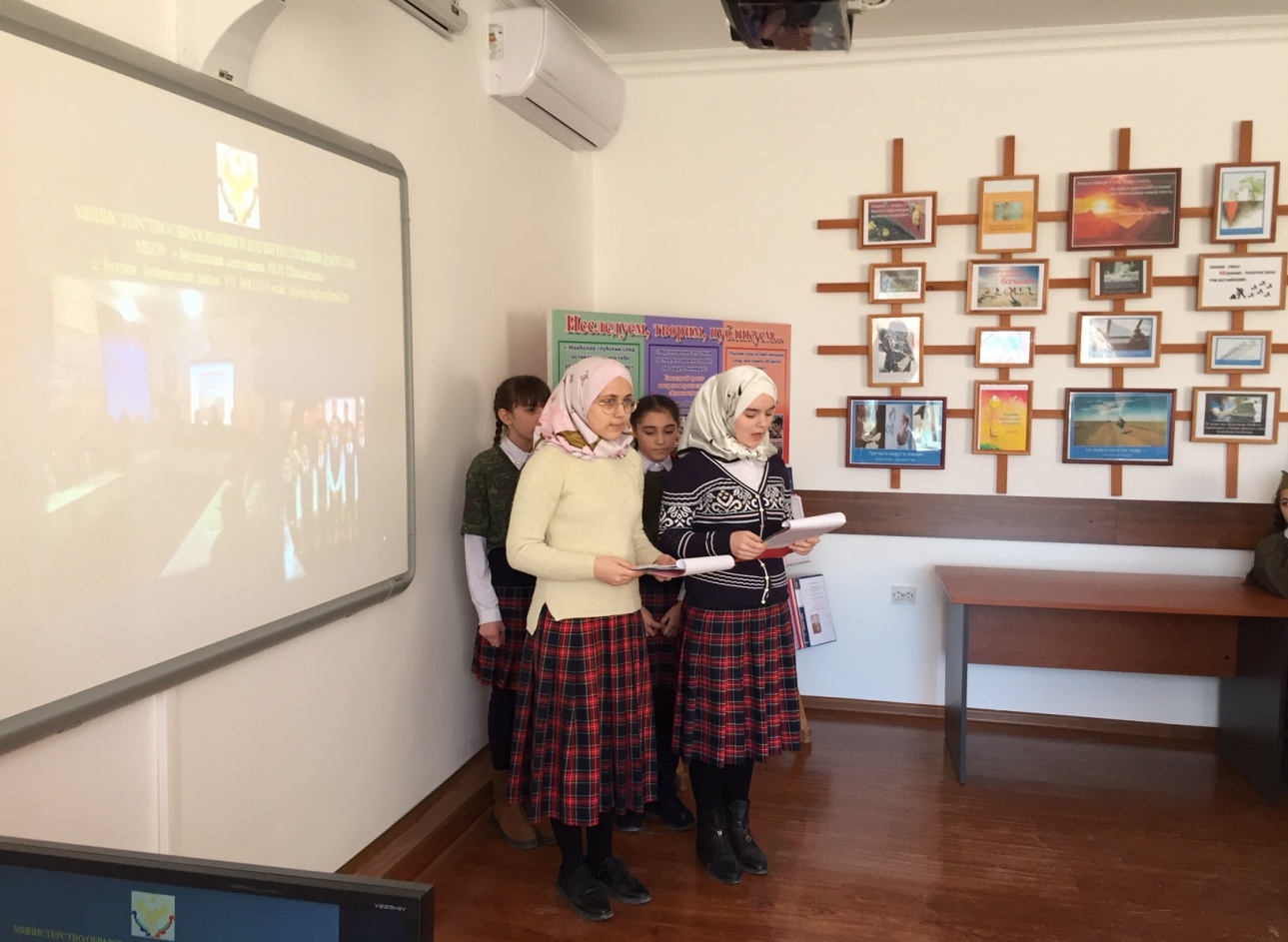 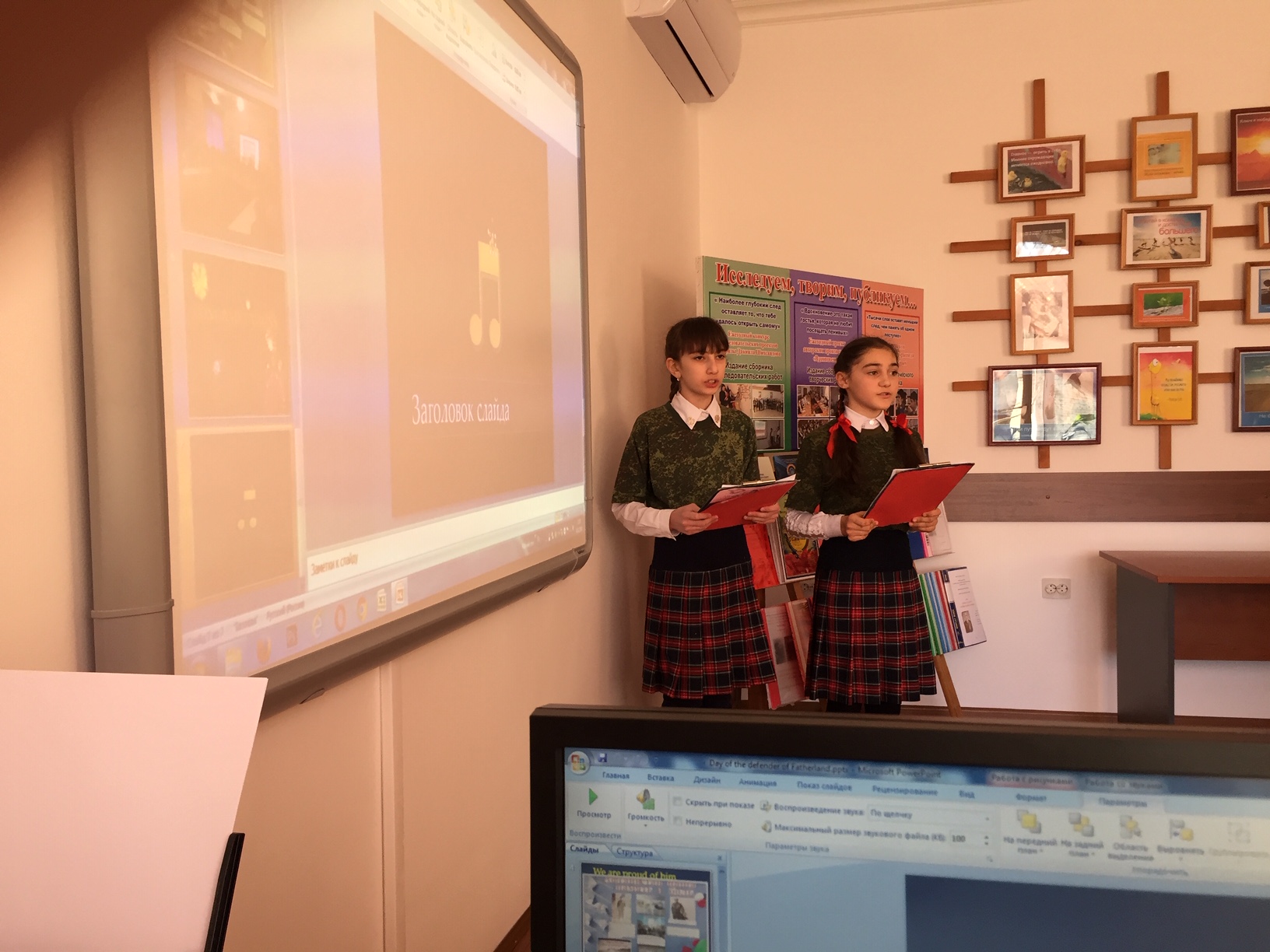 